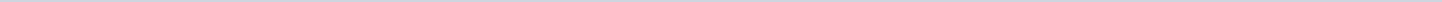 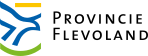 Provincie FlevolandAangemaakt op:Provincie Flevoland29-03-2024 06:01Moties1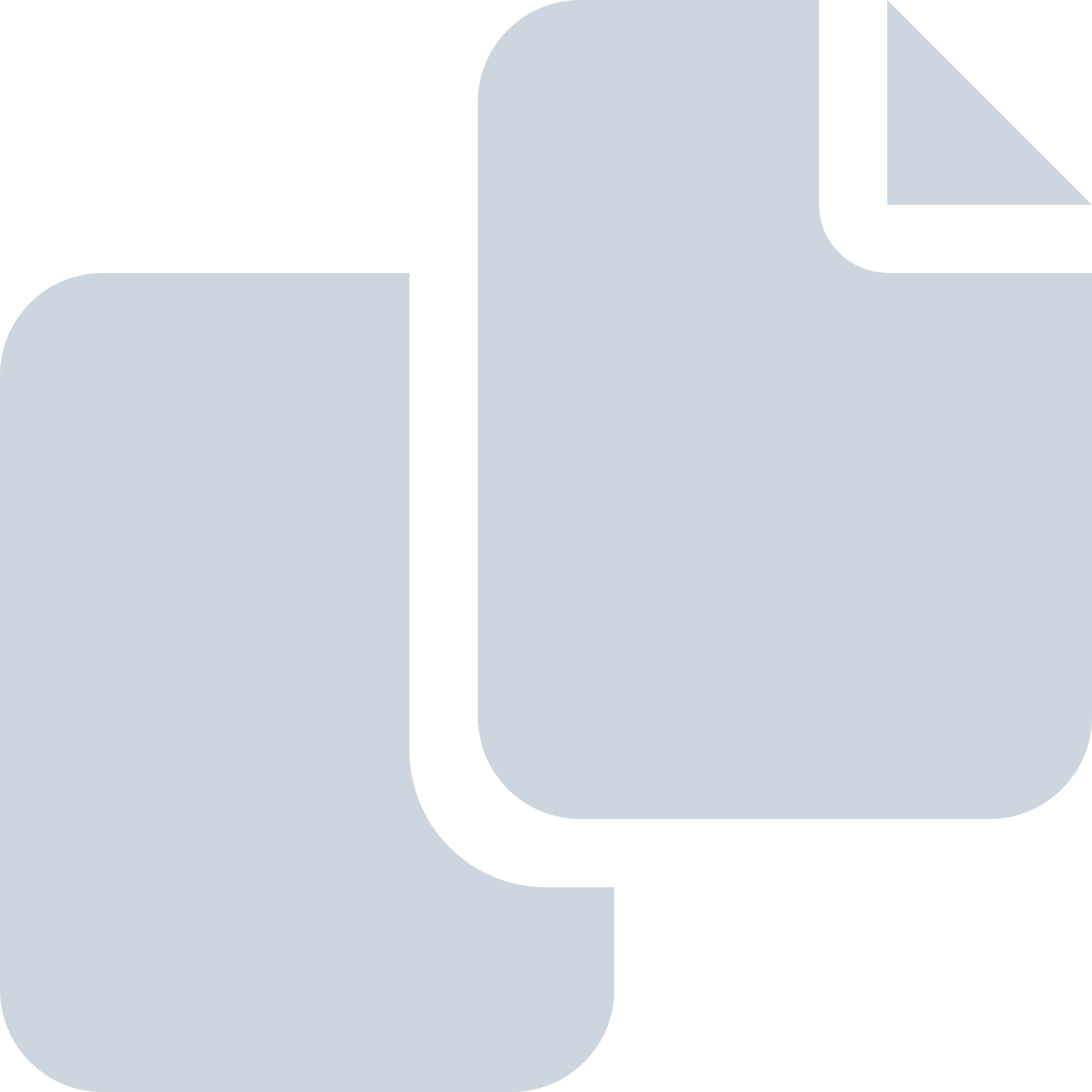 Periode: september 2015#Naam van documentPub. datumInfo1.Motie 01-Vreemd (ingetrokken) Statenvergadering 23 september 2015-50Plus-Mandaat en delegatie23-09-2015PDF,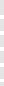 445,56 KB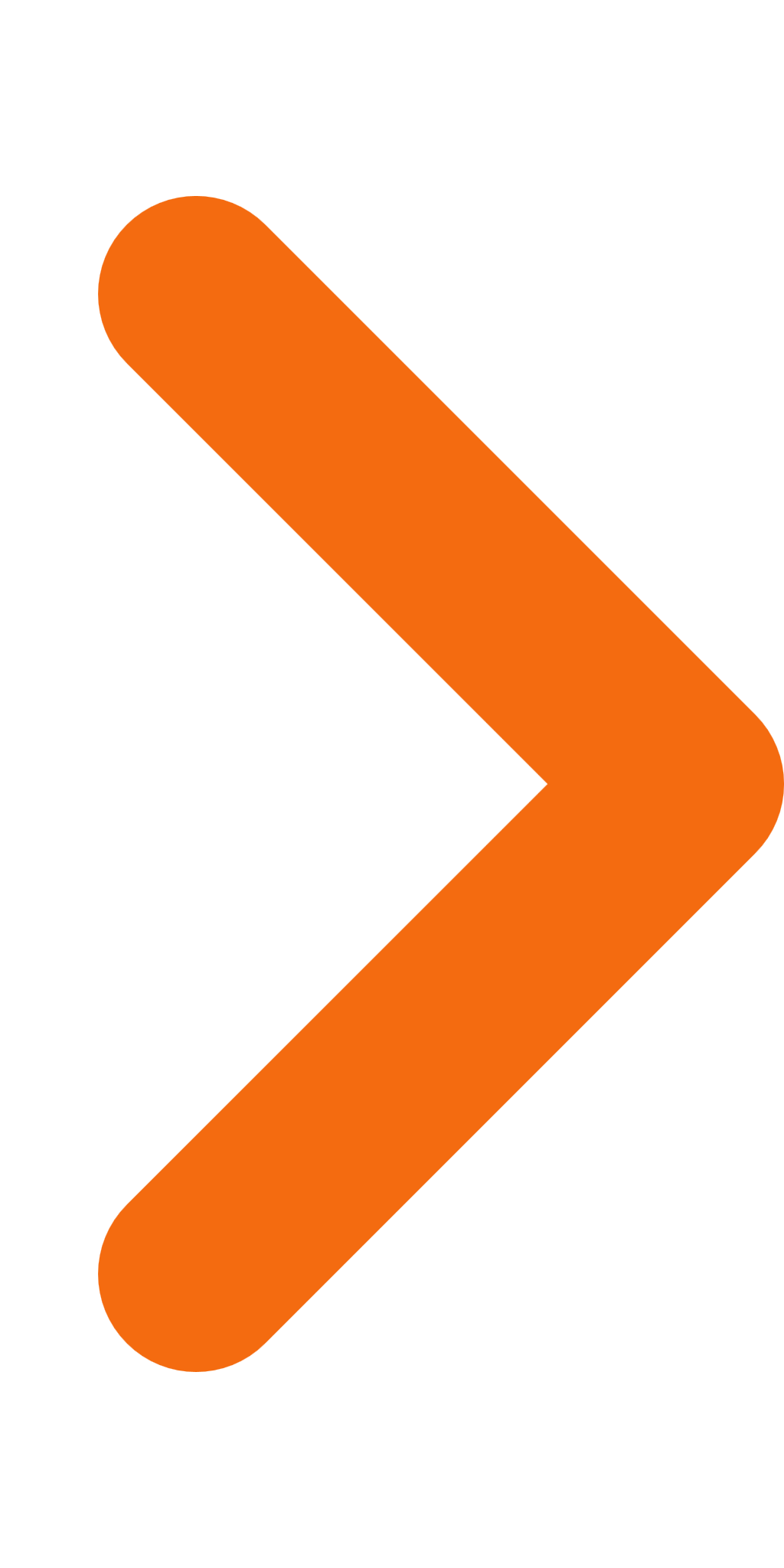 